Curriculum   Vitae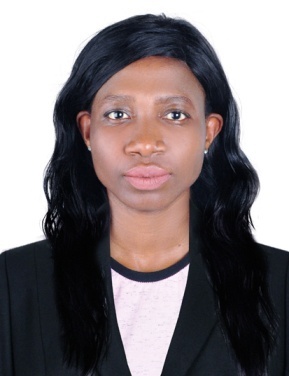 OFFICE ADMINISTRATOR, EXECUTIVE SECRETARY,HUMAN RESOURCE ASSISTANT AND  RECEPTIONISTYINDE yinde-392534@2freemail.comNationality: CameroonianVisit Status: Employment	OBJECTIVE:-A team player with a commitment to customer service through 2 years work experience in various administrative roles, who possess the ability to communicate confidently at all levels. With a reputation for delivering high quality and personal service to my work, I possess plenty of initiative and a great desire to contribute to the ongoing success of any office. Apart from being highly organized, I believe my strong background and experience in a customer focused environment makes me a great asset for your organization. Currently looking for an Office Administrator role where I can join a dedicated team and continue to grow professionally.SKILLS:-Proficiency in Microsoft Excel and  Word  Fluent in writing and CommunicationHighly organizedGood Leadership skillsAttention to detailsTelemarketingBasic use of TallyWORKING EXPERIENCE:-Administrative Secretary Meaptaship Sharjah UAE 1 year 4 monthsDuties and Responsibilities:-Meeting, greeting and talking to visitors at all levels of seniorityAnswering all incoming calls and then transferring them to the relevant person or department.Providing administrational support to the management team.Using specialist office software (such as word and excel) to process information.Recording accurate financial and expense spreadsheets.Taking on small administrative projects within different areas of the company.Create and maintain filing and other office systemsContributes to the team efforts by preparing quotations and submittals to clients. Office Administrator Bongalo24 Group Cameroon for 3 years.Selling of products online.Getting customers feedback from products bought from the companyMeeting, greeting and talking to visitors at all levels of seniorityAnswering all incoming calls and then transferring them to the relevant person or department.Providing secretarial support to the company, handling and screening of incoming calls and random visitors in the company .Using specialist office software (such as word and excel) to process information.QUALIFICATIONS:-Bachelor of Technology in Business ManagementHigher National Diploma in Business ManagementACHIEVEMENTS:-Obtained a one year scholarship from the Catholic University of BueaSecond best graduating student from the Catholic University of Buea      In the department of Management from the College of Business and Technology. Best time management employee from Bongalo 24 group Cameroon.